Big 3 Warm Up 11/14Word of the Day:Lackadaisical \ adjective:Definition(s): 1. Lacking spirit or liveliness2. Showing lack of interestExample: There was an oddly lackadaisical inflection to his speech. A sense of merely going through the motions.Use the word of the day in a sentence and underline the word.8th Grade Social Studies Trivia:Which of the contiguous 48 states was the last to be explored?Picture Response: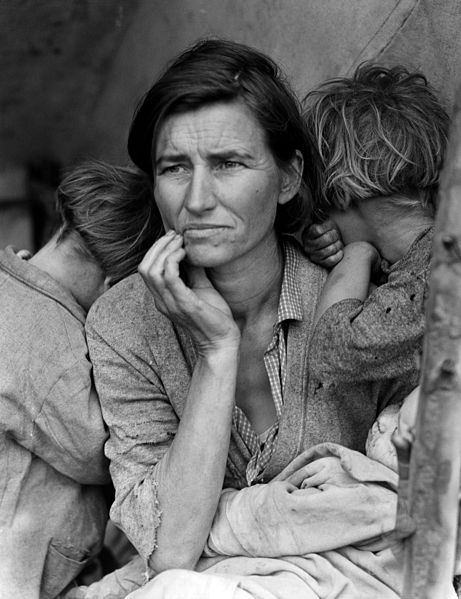 Write a two to three sentence interpretation of this historic painting Idaho, which was first visited by Meriwether Lewis and William Clark in 1805 during their famous expedition across America.Quote of the Day:“Actions speak louder than words.”